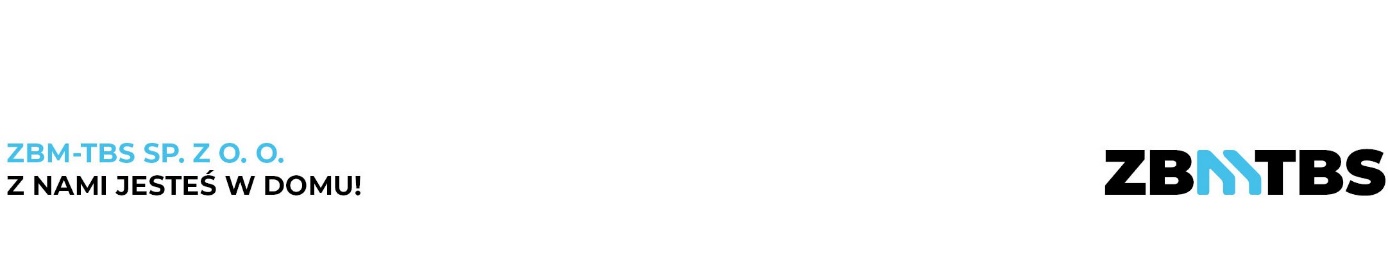 I . DANE WSPÓLNOTY MIESZKANIOWEJ
II. A. PLANOWANY ZAKRES ROBÓT TERMOMODERNIZACYJNYCH
II. B.  PLANOWANY  ZAKRES  ROBÓT  REWITALIZACYJNYCH.III. DANE  FINANSOWE
  ……………………………….. 		                ……………………………….. 		
              podpis zarządu			 		 podpis zarządcy Wypełniając niniejszą ankietę wyrażam zgodę na przetwarzanie moich danych osobowych w niej zawartych, celem przystąpienia do kolejnych projektów w nowej perspektywie finansowej na lata 2021-2027 umożliwiającej pozyskanie dla wspólnot mieszkaniowych środków unijnych, które będą przeznaczone na poprawę infrastruktury komunalnej naszego miasta.Realizując obowiązek informacyjny wynikający z Rozporządzenia Parlamentu Europejskiego i Rady (UE) 2016/679 z dnia 27 kwietnia 2016r. w sprawie ochrony osób fizycznych w związku przetwarzaniem danych osobowych i w sprawie swobodnego przepływu takich danych oraz uchylenia dyrektywy 95/46/WE (ogólne rozporządzenie o ochronie danych) zwanego dalej RODO, informujemy, że:Administratorem Pani/Pana danych osobowych jest ZBM - TBS Sp. z o.o. , 41-902 Bytom, ul. Kolejowa 2a , KRS:0000285725, NIP: 626 287 34 36, REGON: 240681155, kapitał zakładowy 54.815.000,00zł Dane kontaktowe Administratora: tel. centrala (32) 281 80 21, fax. (32) 281 35 17, email: kontakt@zbm-tbs.plDane kontaktowe do Inspektora Ochrony Danych email : awezyk@zbm-tbs.plv.0.0.1 11..05.23Adres:1.Powierzchnia użytkowa2.Kubatura3.Ilość lokali mieszkalnych4.Ilość lokali użytkowych5.% udział lokali użytkowych liczony w stosunku do pow. całkowitej6.Ilość mieszkańców7.Numer działki na której jest budynek/i8.Powierzchnia działki9.NIP10.REGON11.Czy budynek jest w Rejestrze Zabytków lub Gminnej Ewidencji ZabytkówTak/Nie12.Nazwa aktualnego Zarządcy Wspólnoty Mieszkaniowej:Nazwa aktualnego Zarządcy Wspólnoty Mieszkaniowej:13.Dane kontaktowe aktualnego Zarządcy Wspólnoty Mieszkaniowej:Dane kontaktowe aktualnego Zarządcy Wspólnoty Mieszkaniowej:1.Roboty dachoweTak/Nie2.Przemurowania kominówTak/Nie3.Dobudowa przewodów wentylacyjnychTak/Nie4.Ocieplenie ścian frontowychTak/Nie5.Ocieplenie ścian tylnych Tak/Nie6.Wymiana stolarki okiennej i drzwiowej na nową o wyższych parametrach na częściach wspólnychTak/Nie7.Ocieplenie stropu od piwnic i dachuTak/Nie8.Izolacja i ocieplenie fundamentówTak/Nie9.Zastosowanie innych dodatkowych rozwiązań (OZE, podłączenie do sieci ciepłowniczej itp.) Tak/Nie10.Elementy związane z bezpieczeństwem: oświetlenie Tak/Nie11.Elementy związane z bezpieczeństwem: monitoringTak/Nie12.Remont klatki(ek) schodowej(ych)Tak/Nie13.Remont instalacji elektrycznej Tak/Nie14.Remont instalacji wodnejTak/Nie15.Remont instalacji kanalizacyjnejTak/Nie16.Remont innej instalacji (opisać jakiej):Remont innej instalacji (opisać jakiej):1.Wybrać i opisać z części II. A pamiętając że roboty termoizolacyjne nie mogą przekroczyć 30 % wartości wszystkich robót2.Opisać planowany zakres rewitalizacji działki lub działek.3.Ewentualne prace rozbiórkowe elementów np. oficyny w złym stanie technicznym lub w przypadku aktualnego Nakazu Rozbiórki wydanego przez PINB.1.Szacowana wg Zarządu wysokość niezbędnych nakładów finansowych na realizację planowanych zadań.2.Czy jest jakakolwiek dokumentacja planowanych robót, jeśli tak to z którego roku.3.Czy jest aktualny przegląd pięcioletni, roczny, przegląd instalacji wentylacyjnej, aktualna pełna inwentaryzacja budynku z wszystkimi sieciami.4.Wysokość funduszu remontowego liczonego w zł/m2.5.Czy jest zaciągnięty kredyt, jeśli tak to w jakiej wysokości, ile pozostało do spłacenia.6.Czy wspólnota posiada zdolność kredytową, jeśli tak to do jakiej wysokości.